INSCHRIJFFORMULIER   
TOERNOOI 2021
4 EN 5 SEPTEMBER 2021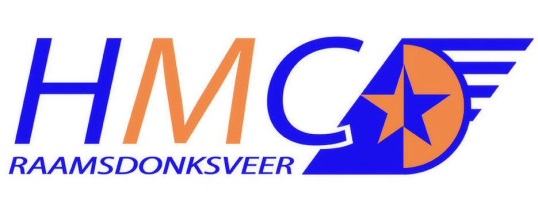 
Bij onvoldoende scheidsrechters krijgen alle verenigingen enige wedstrijden toegewezen.





Dit inschrijfformulier vóór zaterdag 3 juli zenden/mailen naar:
H.M.C. Raamsdonksveer
Ilse van Exel
De Aakschipper 16
4941 DZ Raamsdonksveer
Nederland
toernooi@hmcraamsdonksveer.nlINSCHRIJFFORMULIER   
SCHEIDSRECHTERS
TOERNOOI 2021
4 EN 5 SEPTEMBER 2021
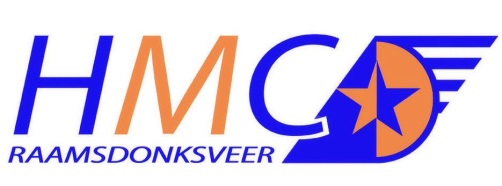 Naam	: 	

Adres	:	

Postcode/plaats	:	

Telefoon	: 	

E-mail 	:	


Beschikbaar als scheidsrechter op:

Zaterdag 4 september : 
Zondag 5 september :


Sterkte: 
Bijzonderheden / opmerkingen / nevenfunctie:





Dit inschrijfformulier vóór zaterdag 3 juli zenden/mailen naar:
H.M.C. Raamsdonksveer
Ilse van Exel
De Aakschipper 16
4941 DZ Raamsdonksveer
Nederland
toernooi@hmcraamsdonksveer.nlVerenigingsgegevensVerenigingsgegevensVerenigingsgegevensVerenigingsgegevensVerenigingTelefoonGevestigd te2e telefoonContactpersoonE-mailAdresKleur shirtPostcode/plaatsTeams zaterdag 4 septemberTeams zaterdag 4 septemberTeams zaterdag 4 septemberTeams zaterdag 4 septemberCategorieAantal teamsCategorieAantal teamsF-jeugd    (2013/2014)Meisjes C-jeugd (2007/2008)E-jeugd    (2011/2012)Jongens C-jeugd (2007/2008)D-jeugd    (2009/2010)Meisjes B-jeugd (2005/2006)Jongens B-jeugd (2005/2006)Aanvullende info:Aanvullende info:Aanvullende info:Aanvullende info:Teams zondag 5 septemberTeams zondag 5 septemberTeams zondag 5 septemberCategorieAantal teamsSpeelsterkteDames A-jeugd (2002/2003/2004)Heren A-jeugd  (2002/2003/2004)Dames seniorenHeren seniorenDames recreantenHeren recreanten